Redni2020.broj 	Korisnik sponzorstva ili donacije 	Iznos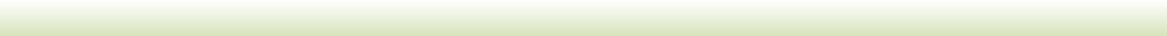 1 	OPĆA BOLNICA DUBROVNIK 	200.000,002 	OPĆA BOLNICA "DR. IVO PEDIŠIĆ" -  SISAK 	150.000,003 	UDRUGA ZA ŠPORT I REKREACIJU ZRAČNE LUKE DUBROVNIK 	20.000,004 	DOBROVOLJNO  VATROGASNO  DRUŠTVO GRUDA 	18.000,005 	MAX MEDIA 	10.000,006 	ROTARY CLUB DUBROVNIK 	5.000,007 	DU LIST D.O.O. 	5.000,008 	BIAKOVA D.O.O. 	5.000,009 	UDRUGA MAME CAVTAT 	4.000,0010 	MATICA UMIROVLJENIKA  HRVATSKE - DUBROVNIK 	4.000,0011 	KULTURNO OBRAZOVNA UDRUGA "GOVORIMO DUBROVAČKI" 	3.000,00